Renewed Hope Counseling and Wellness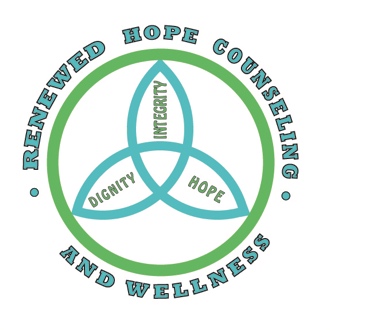 Intake Form(Please print clearly and fill out form completely.)Legal First Name: _______________________ Last Name: _________________________Middle Initial: _______ Preferred Name: ____________________________________Address: _________________________________________________________________________City: _________________________ State: ______________ Zip: ______________Primary Phone: ____________________      Home       Cell       Message only     May we text you?       Yes       NoSecondary Phone: _______________________       Home       Cell       Message only        Birthdate: ____/ _____/_______ Age: _____ Social Security Number: _______-_______-__________Email Address: _______________________________________ May we email you?      Yes       NoSchool: __________________________________________ Grade: _______________________Who referred you to our clinic? _______________________________________________________Primary Insurance: __________________________ Secondary Insurance: ____________________Gender: ________________________________________Preferred Language:       English       Spanish       Other: __________________________Race/Ethnicity:       I prefer not to answer       American Indian/Alaska Native       Asian       Native Hawaiian/Pacific Islander       African American       Caucasian       Hispanic/LatinoWork Status:       Employed       Student       Unemployed       Disabled       RetiredParent/Guardian or Spouse Name: ________________________________ Phone: ______________Responsible Party Social Security Number: _______-_______-__________Address (if different from above): ______________________________________________________City: ______________________ State: ______________ Zip: _________________Primary Care Physician: _____________________________________________________________Clinic/Location: _______________________________________ Phone: ______________________Psychiatrist/Other Physician: _________________________________________________________Clinic/Location: _______________________________________ Phone: ______________________Are you under the care of any other providers not listed above?      Yes       NoIf yes, Provider Name: __________________________________ Phone: _____________________Emergency Contact: ________________________________________________________________Phone: ________________________________ Relationship to Client: ________________________What brings you in to see us today: ____________________________________________________Previous Diagnoses/Mental Health Treatment: ___________________________________________Current Medications (please list dosages if known):__________________________  __________________________  ____________________________________________________  __________________________  ____________________________________________________  __________________________  ____________________________________________________  __________________________  __________________________Preferred Pharmacy: _______________________________________________________________Allergies, Including Medication Allergies: ________________________________________________________________________________________________________________________________Medical Conditions: ________________________________________________________________________________________________________________________________________________________________________________________________________________________________What else would you like us to know about you? _________________________________________________________________________________________________________________________________________________________________________________________________________